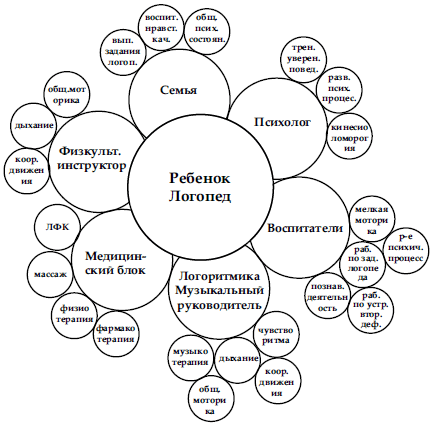 Успех коррекционной - развивающей работы с детьми с умственной отсталостью определяется строгой, продуманной системой, суть которой заключается в логопедизации учебно-воспитательного процесса и деятельности детей. А именно, создание творческого союза педагогов, логопеда, психолога, медицинских работников и других специалистов, объединенных общими целями, построенного на основе комплексной диагностики, организацию коррекционно-образовательной среды, стимулирующей развитие ребенка.Для того, чтобы устранить речевые нарушения и сформировать устно-речевую базу, необходимо глубокое взаимодействие всех участников педагогического процесса, т.е. комплексный подход, где ведущая и координирующая роль принадлежит учителю-логопеду.Создание комплексного подхода предполагает тесное сотрудничество и партнерство всех взрослых участников педагогического процесса.Комплексный подход предполагает сочетание коррекционно-педагогической и лечебно-оздоровительной работы, направленной на нормализацию всех сторон речи, развитие моторики и познавательных психических процессов, воспитание личности ребенка и оздоровление организма в целом. Необходима совместная работа врача-невролога, логопеда, психолога, воспитателя, музыкального работника, специалиста по физическому воспитанию. Эта работа должна носить согласованный комплексный характер. Активно воздействуя на ребенка специфическими профессиональными средствами, педагоги строят свою работу на основе общих педагогических принципов. При этом, определяя объективно существующие точки соприкосновения различных педагогических областей, каждый работник коррекционной школы осуществляет свою работу не обособлено, а дополняя и углубляя влияние других. Поэтому, учитывая индивидуальные особенности каждого ребенка с интеллектуальными нарушениями и недоразвитием речи, вместе со специалистами разрабатываем единый комплекс совместной коррекционно-педагогической работы, направленной на формирование и развитие двигательной, интеллектуальной, речевой и социально-эмоциональной сфер развития личности ребенка.Основная цель коррекционной работы   специалистов с детьми – это развитие правильной, грамотной  речи в процессе учебно-развивающей и воспитательной работы.В рамках комплексного подхода к коррекции звукопроизношения у детей разного возраста  используем многообразные возможности психолого-педагогической работы. И практически каждая система использует дидактический  принцип от простого к сложному.Коррекционная работа проводится в следующих направлениях:1.   Медицинское  воздействие (медикаментозное укрепление нервной системы) создающее благоприятный фон для психотерапии и активной логопедической работы.2.   Психотерапевтическое воздействие  (провожу на протяжении всей логопедической работы). Ребенка постоянно убеждаю, что он  может, и будет говорить красиво и правильно; фиксирую его внимание на успехах в речи, обязательно в присутствии детей, воспитателей.3.  Работа учителя-логопеда.  Коррекцию нарушенных звуков осуществлю на протяжении регулярного, систематического курса  занятий, с учетом возрастных особенностей детей и срока коррекционной работы. Индивидуальные занятия строю в соответствии с этапами  работы по исправлению неправильного звукопроизношения (подготовительный этап, постановка звука, автоматизация звука, дифференциация смешиваемых звуков).4.  Осуществляем свою деятельность в тесном контакте с педагогом – психологом. Взаимодополняемость работы учителя-логопеда и педагога-психолога, тесное  сотрудничество во всех направлениях работы, является необходимым условием обеспечения результативной работы психолого-логопедической службы.Взаимосвязь и преемственность логопедических и психологических занятий позволяет нам совместно повысить эффективность коррекционно-развивающего обучения учащихся нашей школы.Коррекционные занятия и психолога, и логопеда являются частью учебно-воспитательного процесса, во время которого у детей происходит развитие памяти, внимания, мышления, коррекция нарушений устной и письменной речи.Совместно с педагогом-психологом учитываем индивидуальные особенности учащихся и преподаем развивающий материал на доступном для них уровне, осуществляя при этом дифференцированный подход в обучении. Все коррекционные занятия строим по индивидуальному плану и проходим в форме занятий. Учебная и развивающая нагрузка сочетается с минутками физической активности.В своей работе совместно решаем разные задачи,  пути и способы достижения оказываются у нас общими. В нашей школе всегда есть дети, которые нуждаются в помощи обоих специалистов. Поэтому и существует взаимосвязь логопеда и психолога в нашем учебном заведении.5.   В коррекционной работе с детьми, страдающими различными дефектами речи, положительную роль, как показывает практика, играют совместные занятия логопеда и музыкального руководителя, представляющие собой объединение системы движений, музыкального фона и словарного наполнения. Ведь кроме коррекционных целей достигаем повышение эффективности в развитии неречевых и речевых функций, что способствует более интенсивной адаптации детей.Во время проведения таких занятий развитие речи идет с помощью синтеза слова, движения и музыки. Движение помогает осмыслить слово. Слово и музыка организуют и регулируют двигательную сферу детей, что активизирует их познавательную деятельность, эмоциональную сферу, помогает адаптации к условиям внешней среды.Совместные коррекционные занятия, с одной стороны – устраняют нарушенные речевые функции, а с другой – развивают функциональные системы ребенка: дыхание, голосовую функцию, артикуляционный аппарат, произвольное внимание в целом, процессы запоминания и воспроизведения речевого и двигательного материала. Специалист на занятиях проводит работу по  развитию фонематического слуха,  развитию артикуляционной моторики и мелкой моторики рук, активизации внимания, воспитанию музыкального ритма, ориентировки в пространстве, что благоприятно влияет на формирование неречевых функций у детей с речевой патологией. На занятиях активно используются музыкально-дидактические игры, упражнения на различение музыкальных звуков по высоте, на подстройку голосов к определенному музыкальному звуку, распевку на автоматизацию тех звуков, которые дети изучают на логопедических занятиях с учетом этапа работы. Музыкальный руководитель  на занятиях осуществляет контроль за речью детей. Содержание речевого материала используемого на музыкальных занятиях, сценарии праздников и развлечений обсуждаем совместно. 6.    Работа учителя по физическому воспитанию. На занятиях по физическому воспитанию учитель использует разнообразные упражнения и игры, направленные на развитие ритмизации движений, умение управлять собой,  на снятие общей скованности, напряжения. Дети с нарушением речи  соматически ослаблены, физически невыносливы, быстро утомляются. Отрицательно сказывается на здоровье долгое пребывание детей в сидячем положении. Учитель проводит на занятиях упражнения по развитию правильного физиологического и речевого дыхания. Для снятия мышечного тонуса артикуляционного аппарата  проводит самомассаж. Педагог организует и проводит упражнения на координацию речи с движением   с помощью подвижных игр разной сложности,   осуществляет контроль за речью детей. На индивидуальных занятиях развивает моторные навыки с использованием пальчиковой гимнастики по лексической теме, повышает активность, развивает подражательность, формирует игровые навыки, совершенствует просодические компоненты речи.Логопеды работают в тесном контакте с учителями и воспитателями, что делает коррекционный процесс более успешным и эффективным.Важнейшая задача в процессе воспитания и обучения заключается в сотрудничестве педагогов и логопеда. В этом союзе необходимо правильно определить роли каждого участника образовательного процесса и с наибольшей эффективностью использовать их возможности. Огромное значение в работе логопеда с учителями имеет заранее продуманная и четко организованная система взаимодействия. Контакт с учителями осуществляем на всех этапах логопедической работы, начиная с первичного обследования, о результатах которого ставлю известность учителя данного класса, и кончая выпуском обучающегося. В случае необходимости учитель создает, по рекомендациям логопеда определенные условия для обучающихся. Для информации о состоянии произношения обучающихся, посещающих логопедические занятия, использую таблицу произношения. Из которой видно, какой звук поставлен и что следует требовать от обучающихся в произношении. Посещаю уроки русского языка, развития речи, чтения и другие уроки. С целью проверки возможностей обучающихся, имеющих нарушения речи. Хорошо ориентируюсь в программных  требованиях, в методах и приемах обучения родному языку, учитываю их в своей работе. Увеличилась эффективность полученных логопедических навыков и перенос их в учебную обстановку. Воспитатели школы содействуют в закреплении навыков звукопроизношения;отработке навыков устной и письменной речи;закреплении навыков чтения;подготовке совместных общешкольных мероприятий;работа с родителямиРабота с педагогами – одно из важнейших направлений коррекционной деятельности логопеда. Такую работу я провожу с начала учебного года. Традиционными формами этой работы являются выступления на педагогических советах, МО, родительских собраниях; провожу индивидуальные консультации; обзоры литературы для родителей и учителей.Таким образом, взаимосвязь динамики речевого развития и познавательных процессов дает основание полагать, что взаимодействие всех участников образовательного процесса приводит к положительным результатам; данное взаимодействие эффективно за счет координирующей роли учителя-логопеда, разработанной системы мониторинга не только речевого, но и познавательного развития детей-логопатов. 